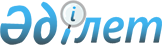 О внесении изменений в решение Текелийского городского маслихата от 20 декабря 2010 года N 27-201 "О бюджете города Текели на 2011-2013 годы"
					
			Утративший силу
			
			
		
					Решение маслихата города Текели от 15 июля 2011 года N 34-266 Зарегистрировано Управлением юстиции города Текели Департамента юстиции Алматинской области 27 июля 2011 года N 2-3-96. Утратило силу в связи с истечением срока применения - (решение маслихата города Текели Алматинской области от 17 февраля 2012 года N 3-23)      Сноска. Утратило силу решением маслихата города Текели Алматинской области от 17.02.2012 N 3-23.      Примечание РЦПИ:

      В тексте сохранена авторская орфография и пунктуация.       

Руководствуясь нормами подпункта 4) пункта 2 статьи 106, пункта 4 статьи 106, пункта 5 статьи 109 Бюджетного кодекса Республики Казахстан от 4 декабря 2008 года, подпункта 1 пункта 1 статьи 6 Закона Республики Казахстан "О местном государственном управлении и самоуправлении в Республике Казахстан" от 23 января 2001 года, Текелийский городской маслихат Р Е Ш И Л:

       

1. Внести в решение Текелийского городского маслихата от 20 декабря 2010 года N 27-201 "О бюджете города Текели на 2011-2013 годы" (зарегистрировано в управлении Юстиции города Текели в государственном реестре нормативных правовых актов 30 декабря 2010 года за N 2-3-87, опубликовано в газете "Текелі тынысы" от 7 января 2011 года N 1); "О внесении изменений и дополнений в решение Текелийского городского маслихата от 20 декабря 2010 года N 27-201 "О бюджете города Текели на 2011-2013 годы" от 21 февраля 2011 года N 29-235 (зарегистрировано в управлении Юстиции города Текели в государственном реестре нормативных правовых актов 28 февраля 2011 года за N 2-3-91, опубликовано в газете "Текелі тынысы" от 4 марта 2011 года N 9); "О внесении изменений в решение Текелийского городского маслихата от 20 декабря 2010 года N 27-201 "О бюджете города Текели на 2011-2013 годы" от 18 марта 2011 года N 30-239 (зарегистрировано в управлении Юстиции города Текели в государственном реестре нормативных правовых актов 06 апреля 2011 года за N 2-3-92, опубликовано в газете "Текелі тынысы" от 15 апреля 2011 года N 15), внесении изменений в решение Текелийского городского маслихата от 20 декабря 2010 года N 27-201 "О бюджете города Текели на 2011-2013 годы" от 12 апреля 2011 года N 31-242 зарегистрировано в управлении Юстиции города Текели в государственном Реестре нормативных правовых актов 21 апреля 2011 года за N 2-3-94, опубликовано в газете "Текелі тынысы" от 29 апреля 2011 года N 17) следующие изменения:



      в подпункте 1) пункта 1:

      в строке "доходы" цифры "1507834" заменить на цифры "1541247";

      в строке "налоговые поступления" цифры "88048" заменить на цифры "101350";

      в строке "неналоговые поступления" цифры "1189" заменить на цифры "1389";

      в строке "поступления от продажи основного капитала" цифры "19890" заменить на цифры "19988";

      в строке "поступления трансфертов" цифры "1398707" заменить на цифры "1418520".



      в подпункте 2) пункта 1:

      в строке "затраты" цифры "1562131" заменить на цифры "1595544".



      в пункте 4:



      в подпункте 1) "государственные услуги общего характера" цифры "102974" заменить на цифры "102548";



      в подпункте 2) "оборона" цифры "26191" заменить на цифры "26184";



      в подпункте 4) "образование" цифры "853509" заменить на цифры "838322";



      в подпункте 5) "социальная помощь и социальное обеспечение" цифры "92976" заменить на цифры "98352";



      в подпункте 6) "жилищно-коммунальное хозяйство" цифры "226204" заменить на цифры "215609";



      в подпункте 7) "культура, спорт, туризм и информационное пространство" цифры "34800" заменить на цифры "36890";



      в подпункте 8) "сельское, водное, лесное, рыбное хозяйство, особо охраняемые природные территории, охрана окружающей среды и животного мира, земельные отношения" цифры "18211" заменить на цифры "19005";



      в подпункте 10) "транспорт и коммуникации" цифры "170267" заменить на цифры "221267";



      в подпункте 11) "прочие" цифры "27338" заменить на цифры "27706".

       

2. Приложение 1 к указанному решению изложить в новой редакции согласно приложению 1 к настоящему решению.



      3. Приложение 4 к указанному решению изложить в новой редакции согласно приложению 2 к настоящему решению.



      4. Настоящее решение вводится в действие с 1 января 2011 года. 

      Председатель очередной XХХIII

      сессии IV созыва Текелийского

      городского маслихата                       Н. Сибирякова      Секретарь Текелийского

      городского маслихата                       Н. Калиновский      СОГЛАСОВАНО:      Начальник государственного

      учреждения "Отдел экономики,

      бюджетного планирования

      и предпринимательства

      города Текели"                             Мырзахметова Файзагуль Свановна

      15 июля 2011 года

Приложение 1

к решению Текелийского городского

маслихата от 15 июля 2011 года

N 34-266 "О внесении изменений

в решение Текелийского городского

маслихата от 20 декабря 2010 года

N 27-201 "О бюджете города

Текели на 2011-2013 годы"Приложение 1

к решению Текелийского городского

маслихата от 20 декабря 2010 года

N 27-201 "О бюджете города Текели

на 2011-2013 годы" 

Бюджет города Текели на 2011 год

Приложение 2

к решению Текелийского городского

маслихата от 15 июля 2011 года

N 34-266 "О внесении изменений

в решение Текелийского городского

маслихата от 20 декабря 2010 года

N 27-201 "О бюджете города

Текели на 2011-2013 годы"Приложение 4

к решению Текелийского городского

маслихата от 20 декабря 2010 года

N 27-201 "О бюджете города Текели

на 2011-2013 годы" 

Перечень текущих бюджетных программ города Текели на 2011 год
					© 2012. РГП на ПХВ «Институт законодательства и правовой информации Республики Казахстан» Министерства юстиции Республики Казахстан
				КатегорияКатегорияКатегорияКатегорияСумма

(тыс. тенге)КлассКлассКлассСумма

(тыс. тенге)ПодклассПодклассСумма

(тыс. тенге)НаименованиеСумма

(тыс. тенге)1. Доходы15412471Налоговые поступления10135004Налоги на собственность651701Налоги на имущество267013Земельный налог54924Налог на транспортные средства328975Единый земельный налог8005Внутренние налоги на товары, работы и услуги327652Акцизы36783Поступления за использование природных и других ресурсов243374Сборы за ведение предпринимательской и профессиональной деятельности41245Налог на игорный бизнес62608Обязательные платежи, взимаемые за совершение юридически значимых действий и (или) выдачу документов уполномоченными на то государственными органами или должностными лицами34151Государственная пошлина34152Неналоговые поступления138901Доходы от государственной собственности 10871Поступления части чистого дохода государственных предприятий423Дивиденды на государственные пакеты акций, находящиеся в государственной собственности35Доходы от аренды имущества, находящегося в государственной собственности 104206Прочие неналоговые поступления3021Прочие неналоговые поступления3023Поступления от продажи основного капитала1998801Продажа государственного имущества, закрепленного за государственными учреждениями981Продажа государственного имущества, закрепленного за государственными учреждениями9803Продажа земли и нематериальных активов198901Продажа земли153902Продажа нематериальных активов45004Поступления трансфертов141852002Трансферты из вышестоящих органов государственного управления14185202Трансферты из областного бюджета14185208Используемые остатки бюджетных средств5429701Остатки бюджетных средств542971Свободные остатки бюджетных средств54297Функциональная группаФункциональная группаФункциональная группаФункциональная группаФункциональная группаСумма

(тыс. тенге)Функциональная подгруппаФункциональная подгруппаФункциональная подгруппаФункциональная подгруппаСумма

(тыс. тенге)Администратор бюджетных программАдминистратор бюджетных программАдминистратор бюджетных программСумма

(тыс. тенге)ПрограммаПрограммаСумма

(тыс. тенге)НаименованиеСумма

(тыс. тенге)2. Затраты159554401Государственные услуги общего характера1025481Представительные, исполнительные и другие органы, выполняющие общие функции государственного управления81772112Аппарат маслихата города11290001Услуги по обеспечению деятельности маслихата города11290122Аппарат акима города64424001Услуги по обеспечению деятельности акима города48809003Капитальные расходы государственных органов15615123Аппарат акима поселка6058001Услуги по обеспечению деятельности акима поселка60582Финансовая деятельность7830452Отдел финансов города7830001Услуги по реализации государственной политики в области исполнения бюджета города и управления коммунальной собственностью города7520003Проведение оценки имущества в целях налогообложения3105Планирование и статистическая деятельность12946476Отдел экономики, бюджетного планирования и предпринимательства города12946001Услуги по реализации государственной политики в области формирования, развития экономической политики, системы государственного планирования, управления города и предпринимательства9771003Капитальные расходы государственных органов317502Оборона261841Военные нужды360122Аппарат акима города360005Мероприятия в рамках исполнения всеобщей воинской обязанности3602Организация работы по чрезвычайным ситуациям25824122Аппарат акима города25824006Предупреждение и ликвидация чрезвычайных ситуаций масштаба района (города областного значения)24800007Мероприятия по профилактике и тушению степных пожаров районного (городского) масштаба, а также пожаров в населенных пунктах, в которых не созданы органы государственной противопожарной службы102403Общественный порядок, безопасность, правовая, судебная, уголовно-исполнительная деятельность10261Правоохранительная деятельность1026458Отдел жилищно-коммунального хозяйства, пассажирского транспорта и автомобильных дорог города1026021Обеспечение безопасности дорожного движения в населенных пунктах102604Образование8383221Дошкольное воспитание и обучение169795471Отдел образования, физической культуры и спорта города169795003Обеспечение деятельности организаций дошкольного воспитания и обучения163358025Увеличение размера доплаты за квалификационную категорию учителям школ и воспитателям дошкольных организаций образования64372Начальное, основное среднее и общее среднее образование558737471Отдел образования, физической культуры и спорта города 558737004Общеобразовательное обучение540237005Дополнительное образование для детей и юношества185009Прочие услуги в области образования109790466Отдел архитектуры, градостроительства и строительства города84927037Строительство и реконструкция объектов образования84927471Отдел образования, физической культуры и спорта города 24863008Информатизация системы образования в государственных учреждениях образования города 2908009Приобретение и доставка учебников, учебно-методических комплексов для государственных учреждений образования города7650020Ежемесячные выплаты денежных средств опекунам (попечителям) на содержание ребенка сироты (детей-сирот), и ребенка (детей), оставшегося без попечения родителей10433023Обеспечение оборудованием, программным обеспечением детей-инвалидов, обучающихся на дому387206Социальная помощь и социальное обеспечение983522Социальная помощь83342451Отдел занятости и социальных программ города80453002Программа занятости19882005Государственная адресная социальная помощь1976006Жилищная помощь13248007Социальная помощь отдельным категориям нуждающихся граждан по решениям местных представительных органов7539010Материальное обеспечение детей-инвалидов, воспитывающихся и обучающихся на дому1645014Оказание социальной помощи нуждающимся гражданам на дому16945016Государственные пособия на детей до 18 лет10773017Обеспечение нуждающихся инвалидов обязательными гигиеническими средствами и предоставление услуг специалистами жестового языка, индивидуальными помощниками в соответствии с индивидуальной программой реабилитации инвалида3709023Обеспечение деятельности центров занятости4736471Отдел образования, физической культуры и спорта города 2889012Социальная поддержка обучающихся и воспитанников организаций образования очной формы обучения в виде льготного проезда на общественном транспорте (кроме такси) по решению местных представительных органов28899Прочие услуги в области социальной помощи и социального обеспечения15010451Отдел занятости и социальных программ города15010001Услуги по реализации государственной политики на местном уровне в области обеспечения занятости и реализации социальных программ для населения14321011Оплата услуг по зачислению, выплате и доставке пособий и других социальных выплат68907Жилищно-коммунальное хозяйство2156091Жилищное хозяйство30000466Отдел архитектуры, градостроительства и строительства города30000003Строительство жилья государственного коммунального жилищного фонда30000004Развитие и обустройство инженерно-коммуникационной инфраструктуры02Коммунальное хозяйство109757458Отдел жилищно-коммунального хозяйства, пассажирского транспорта и автомобильных дорог города109757029Развитие системы водоснабжения1097573Благоустройство населенных пунктов75852123Аппарат акима поселка4716008Освещение улиц населенных пунктов1010009Обеспечение санитарии населенных пунктов2310011Благоустройство и озеленение населенных пунктов1396458Отдел жилищно-коммунального хозяйства, пассажирского транспорта и автомобильных дорог города71136015Освещение улиц в населенных пунктах13261016Обеспечение санитарии населенных пунктов12046017Содержание мест захоронений и захоронение безродных1100018Благоустройство и озеленение населенных пунктов4472908Культура, спорт, туризм и информационное пространство368901Деятельность в области культуры9321478Отдел внутренней политики, культуры и развития языков города9321009Поддержка культурно-досуговой работы93212Спорт2808471Отдел образования, физической культуры и спорта города2808014Проведение спортивных соревнований на городском уровне1127015Подготовка и участие членов сборных команд города по различным видам спорта на областных соревнованиях16813Информационное пространство12803478Отдел внутренней политики, культуры и развития языков города12803005Услуги по проведению государственной информационной политики через газеты и журналы 2921007Функционирование городских библиотек6361008Развитие государственного языка и других языков народов Казахстана35219Прочие услуги по организации культуры, спорта, туризма и информационного пространства11958478Отдел внутренней политики, культуры и развития языков города11958001Услуги по реализации государственной политики на местном уровне в области информации, укрепления государственности и формирования социального оптимизма граждан, развития языков и культуры10940004Реализация региональных программ в сфере молодежной политики101810Сельское, водное, лесное, рыбное хозяйство, особо охраняемые природные территории, охрана окружающей среды и животного мира, земельные отношения 190051Сельское хозяйство6789474Отдел сельского хозяйства и ветеринарии города6789001Услуги по реализации государственной политики на местном уровне в сфере сельского хозяйства и ветеринарии 6534007Организация отлова и уничтожения бродячих собак и кошек175011Проведение ветеринарных мероприятий по энзоотическим болезням животных806Земельные отношения8920463Отдел земельных отношений города8920001Услуги по реализации государственной политики в области регулирования земельных отношений на территории города5932004Организация работ по зонированию земель2956007Капитальные расходы государственных органов329Прочие услуги в области сельского, водного, лесного, рыбного хозяйства, охраны окружающей среды и земельных отношений3296474Отдел сельского хозяйства и ветеринарии города3296013Проведение противоэпизоотических мероприятий329611Промышленность, архитектурная, градостроительная и строительная деятельность78012Архитектурная, градостроительная и строительная деятельность7801466Отдел архитектуры, градостроительства и строительства города7801001Услуги по реализации государственной политики в области строительства, улучшения архитектурного облика городов, районов и населенных пунктов области и обеспечению рационального и эффективного градостроительного освоения территории города 780112Транспорт и коммуникации2212671Автомобильный транспорт221267458Отдел жилищно-коммунального хозяйства, пассажирского транспорта и автомобильных дорог города221267023Обеспечение функционирования автомобильных дорог22126713Прочие277069Прочие27706451Отдел занятости и социальных программ города3120022Поддержка частного предпринимательства в рамках программы "Дорожная карта бизнеса - 2020"3120452Отдел финансов города2022012Резерв местного исполнительного органа города 2022458Отдел жилищно-коммунального хозяйства, пассажирского транспорта и автомобильных дорог города8465001Услуги по реализации государственной политики на местном уровне в области жилищно-коммунального хозяйства, пассажирского транспорта и автомобильных дорог 8246013Капитальные расходы государственных органов219471Отдел образования, физической культуры и спорта города14099001Услуги по обеспечению деятельности отдела образования, физической культуры и спорта14057018Капитальные расходы государственных органов4215Трансферты8341Трансферты834452Отдел финансов города834006Возврат неиспользованных (недоиспользованных) целевых трансфертов834Функциональная группаФункциональная группаФункциональная группаФункциональная группаФункциональная группаФункциональная подгруппаФункциональная подгруппаФункциональная подгруппаФункциональная подгруппаАдминистратор бюджетных программАдминистратор бюджетных программАдминистратор бюджетных программПрограммаПрограммаНаименование2. Затраты01Государственные услуги общего характера1Представительные, исполнительные и другие органы, выполняющие общие функции государственного управления112Аппарат маслихата города001Услуги по обеспечению деятельности маслихата города122Аппарат акима города001Услуги по обеспечению деятельности акима города 003Капитальные расходы государственных органов123Аппарат акима поселка001Услуги по обеспечению деятельности акима поселка2Финансовая деятельность452Отдел финансов города001Услуги по реализации государственной политики в области исполнения бюджета города и управления коммунальной собственностью города003Проведение оценки имущества в целях налогообложения5Планирование и статистическая деятельность476Отдел экономики, бюджетного планирования и предпринимательства города 001Услуги по реализации государственной политики в области формирования, развития экономической политики, системы государственного планирования, управления города и предпринимательства003Капитальные расходы государственных органов02Оборона1Военные нужды122Аппарат акима города005Мероприятия в рамках исполнения всеобщей воинской обязанности2Организация работы по чрезвычайным ситуациям122Аппарат акима города006Предупреждение и ликвидация чрезвычайных ситуаций масштаба района (города областного значения)007Мероприятия по профилактике и тушению степных пожаров районного (городского) масштаба, а также пожаров в населенных пунктах, в которых не созданы органы государственной противопожарной службы03Общественный порядок, безопасность, правовая, судебная, уголовно-исполнительная деятельность1Правоохранительная деятельность458Отдел жилищно-коммунального хозяйства, пассажирского транспорта и автомобильных дорог города021Обеспечение безопасности дорожного движения в населенных пунктах04Образование1Дошкольное воспитание и обучение471Отдел образования, физической культуры и спорта города 003Обеспечение деятельности организаций дошкольного воспитания и обучения 025Увеличение размера доплаты за квалификационную категорию учителям школ и воспитателям дошкольных организаций образования2Начальное, основное среднее и общее среднее образование471Отдел образования, физической культуры и спорта города 004Общеобразовательное обучение005Дополнительное образование для детей и юношества9Прочие услуги в области образования471Отдел образования, физической культуры и спорта города 008Информатизация системы образования в государственных учреждениях образования города 009Приобретение и доставка учебников, учебно-методических комплексов для государственных учреждений образования города020Ежемесячные выплаты денежных средств опекунам (попечителям) на содержание ребенка сироты (детей-сирот), и ребенка (детей), оставшегося без попечения родителей023Обеспечение оборудованием, программным обеспечением детей-инвалидов, обучающихся на дому06Социальная помощь и социальное обеспечение2Социальная помощь451Отдел занятости и социальных программ города002Программа занятости005Государственная адресная социальная помощь006Жилищная помощь007Социальная помощь отдельным категориям нуждающихся граждан по решениям местных представительных органов010Материальное обеспечение детей-инвалидов, воспитывающихся и обучающихся на дому014Оказание социальной помощи нуждающимся гражданам на дому016Государственные пособия на детей до 18 лет017Обеспечение нуждающихся инвалидов обязательными гигиеническими средствами и предоставление услуг специалистами жестового языка, индивидуальными помощниками в соответствии с индивидуальной программой реабилитации инвалида023Обеспечение деятельности центров занятости471Отдел образования, физической культуры и спорта города 012Социальная поддержка обучающихся и воспитанников организаций образования очной формы обучения в виде льготного проезда на общественном транспорте (кроме такси) по решению местных представительных органов9Прочие услуги в области социальной помощи и социального обеспечения451Отдел занятости и социальных программ города001Услуги по реализации государственной политики на местном уровне в области обеспечения занятости и реализации социальных программ для населения011Оплата услуг по зачислению, выплате и доставке пособий и других социальных выплат07Жилищно-коммунальное хозяйство3Благоустройство населенных пунктов123Аппарат акима поселка008Освещение улиц населенных пунктов009Обеспечение санитарии населенных пунктов011Благоустройство и озеленение населенных пунктов458Отдел жилищно-коммунального хозяйства, пассажирского транспорта и автомобильных дорог города015Освещение улиц в населенных пунктах016Обеспечение санитарии населенных пунктов017Содержание мест захоронений и захоронение безродных018Благоустройство и озеленение населенных пунктов08Культура, спорт, туризм и информационное пространство1Деятельность в области культуры478Отдел внутренней политики, культуры и развития языков города009Поддержка культурно-досуговой работы2Спорт471Отдел образования, физической культуры и спорта города014Проведение спортивных соревнований на городском уровне015Подготовка и участие членов сборных команд города по различным видам спорта на областных соревнованиях3Информационное пространство478Отдел внутренней политики, культуры и развития языков города005Услуги по проведению государственной информационной политики через газеты и журналы 007Функционирование городских библиотек008Развитие государственного языка и других языков народов Казахстана9Прочие услуги по организации культуры, спорта, туризма и информационного пространства478Отдел внутренней политики, культуры и развития языков города001Услуги по реализации государственной политики на местном уровне в области информации, укрепления государственности и формирования социального оптимизма граждан, развития языков и культуры004Реализация региональных программ в сфере молодежной политики10Сельское, водное, лесное, рыбное хозяйство, особо охраняемые природные территории, охрана окружающей среды и животного мира, земельные отношения 1Сельское хозяйство474Отдел сельского хозяйства и ветеринарии города001Услуги по реализации государственной политики на местном уровне в сфере сельского хозяйства и ветеринарии 007Организация отлова и уничтожения бродячих собак и кошек011Проведение ветеринарных мероприятий по энзоотическим болезням животных6Земельные отношения463Отдел земельных отношений города001Услуги по реализации государственной политики в области регулирования земельных отношений на территории города004Организация работ по зонированию земель007Капитальные расходы государственных органов9Прочие услуги в области сельского, водного, лесного, рыбного хозяйства, охраны окружающей среды и земельных отношений474Отдел сельского хозяйства и ветеринарии города013Проведение противоэпизоотических мероприятий11Промышленность, архитектурная, градостроительная и строительная деятельность2Архитектурная, градостроительная и строительная деятельность466Отдел архитектуры, градостроительства и строительства города001Услуги по реализации государственной политики в области строительства, улучшения архитектурного облика городов, районов и населенных пунктов области и обеспечению рационального и эффективного градостроительного освоения территории города 12Транспорт и коммуникации1Автомобильный транспорт458Отдел жилищно-коммунального хозяйства, пассажирского транспорта и автомобильных дорог города023Обеспечение функционирования автомобильных дорог13Прочие9Прочие451Отдел занятости и социальных программ города022Поддержка частного предпринимательства в рамках программы "Дорожная карта бизнеса - 2020"452Отдел финансов города012Резерв местного исполнительного органа города 458Отдел жилищно-коммунального хозяйства, пассажирского транспорта и автомобильных дорог города001Услуги по реализации государственной политики на местном уровне в области жилищно-коммунального хозяйства, пассажирского транспорта и автомобильных дорог 013Капитальные расходы государственных органов471Отдел образования, физической культуры и спорта города001Услуги по обеспечению деятельности отдела образования, физической культуры и спорта018Капитальные расходы государственных органов15Трансферты1Трансферты452Отдел финансов города006Возврат неиспользованных (недоиспользованных) целевых трансфертов